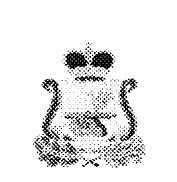 АДМИНИСТРАЦИЯ ТЮШИНСКОГО СЕЛЬСКОГО ПОСЕЛЕНИЯКАРДЫМОВСКОГО РАЙОНА СМОЛЕНСКОЙ ОБЛАСТИР А С П О Р Я Ж Е Н И Еот   16.12.2019                          №  0025Об утверждении перечня специальных площадок для самостоятельного запуска жителями поселения фейерверков и других пиротехнических изделий на территории Тюшинского сельского поселения Кардымовского района Смоленской областиВ целях повышения уровня пожарной безопасности объектов экономики и зданий жилого сектора, а также безопасности населения при запуске фейерверков и других пиротехнических изделий на территории Тюшинского сельского поселения Кардымовского района Смоленской области в праздничные дни:1. Утвердить перечень специальных площадок  для самостоятельного запуска жителями поселения фейерверков и других пиротехнических изделий  на территории Тюшинского сельского поселения Кардымовского района Смоленской области: - стадион д. Тюшино, ул. Центральная;- площадка возле сельского клуба д.Шутовка,  ул.Молодежная;  - площадка возле сельского дома культуры д.Мольково, пер.Школьный, д.5;- площадка на территории парка д.Мольково, ул.Парковая;- площадка в районе домов № 4 и № 1 по ул.Школьная  д.Нетризово.2. Рекомендовать жителям поселения осуществлять запуск  фейерверков и других пиротехнических изделий только на данных площадках и с соблюдением инструкции завода изготовителя пиротехнических изделий.3. Запрещается применение пиротехнических изделий в помещениях, зданиях и сооружениях любого функционального назначения, на крышах, выступающих частях фасадов зданий, а также не менее чем в 50 метрах от любого движимого и недвижимого имущества граждан.       4. Обнародовать настоящее распоряжение путем размещения на информационных стендах и официальном сайте Администрации Тюшинского сельского поселения Кардымовского района Смоленской области.3. Контроль за исполнением настоящего распоряжения оставляю за собой.Глава муниципального образованияТюшинского сельского поселения Кардымовского района Смоленской области                                             Е.Е.Ласкина